Отчёт подменного воспитателя Дозоровой Оксаны Сергеевны по работе кружка «Волшебные кисточки» в подготовительной «Б» группе в режиме дистанционного обучения28.04.2020Тема: «Весёлая клякса» (нетрадиционная техника рисования, кляксография)Цель: Познакомить детей с таким способом изображения, как кляксография, показать её выразительные возможности, учить видеть необычное в обычном.Приняли участие 9 воспитанников. 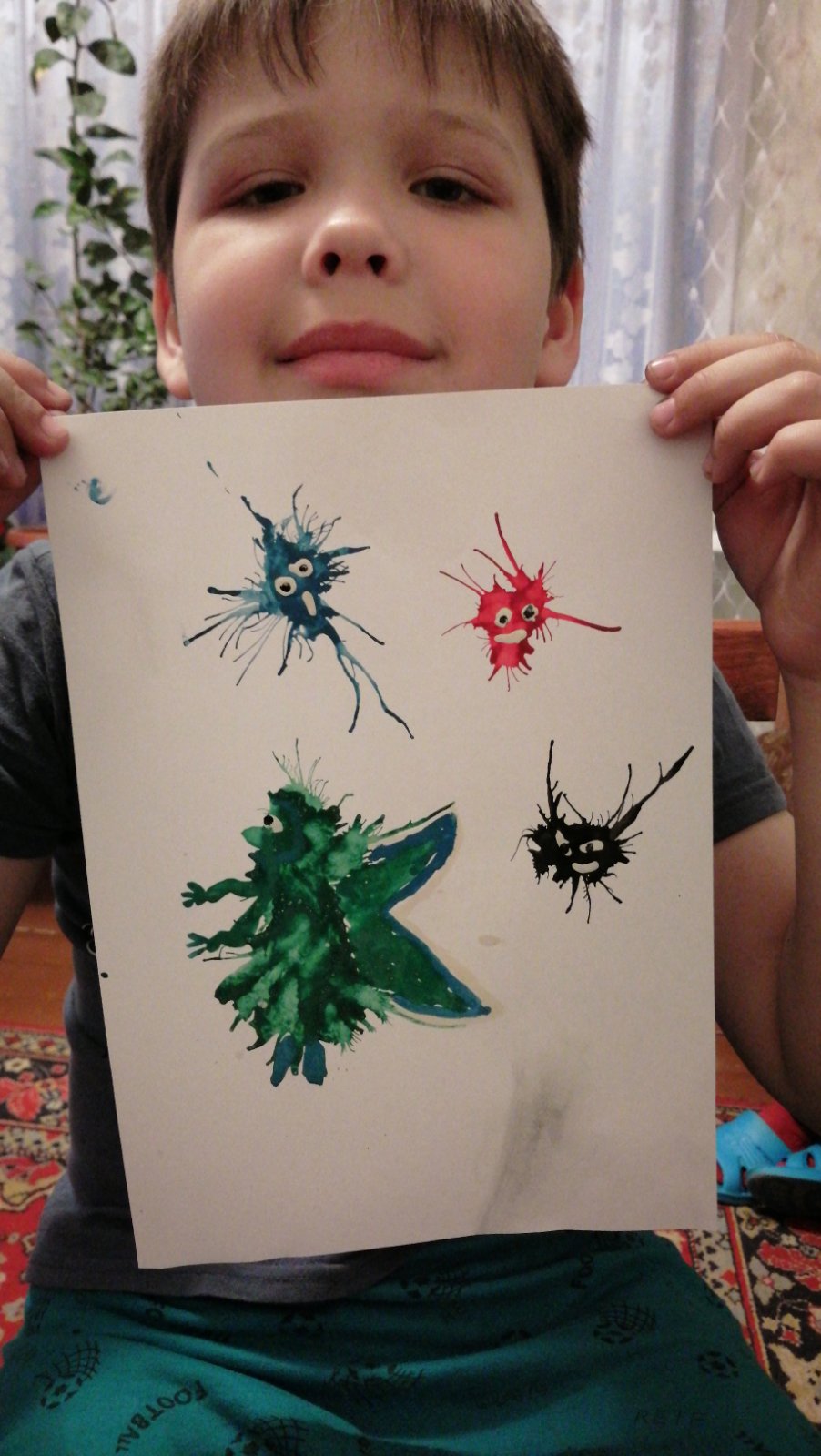 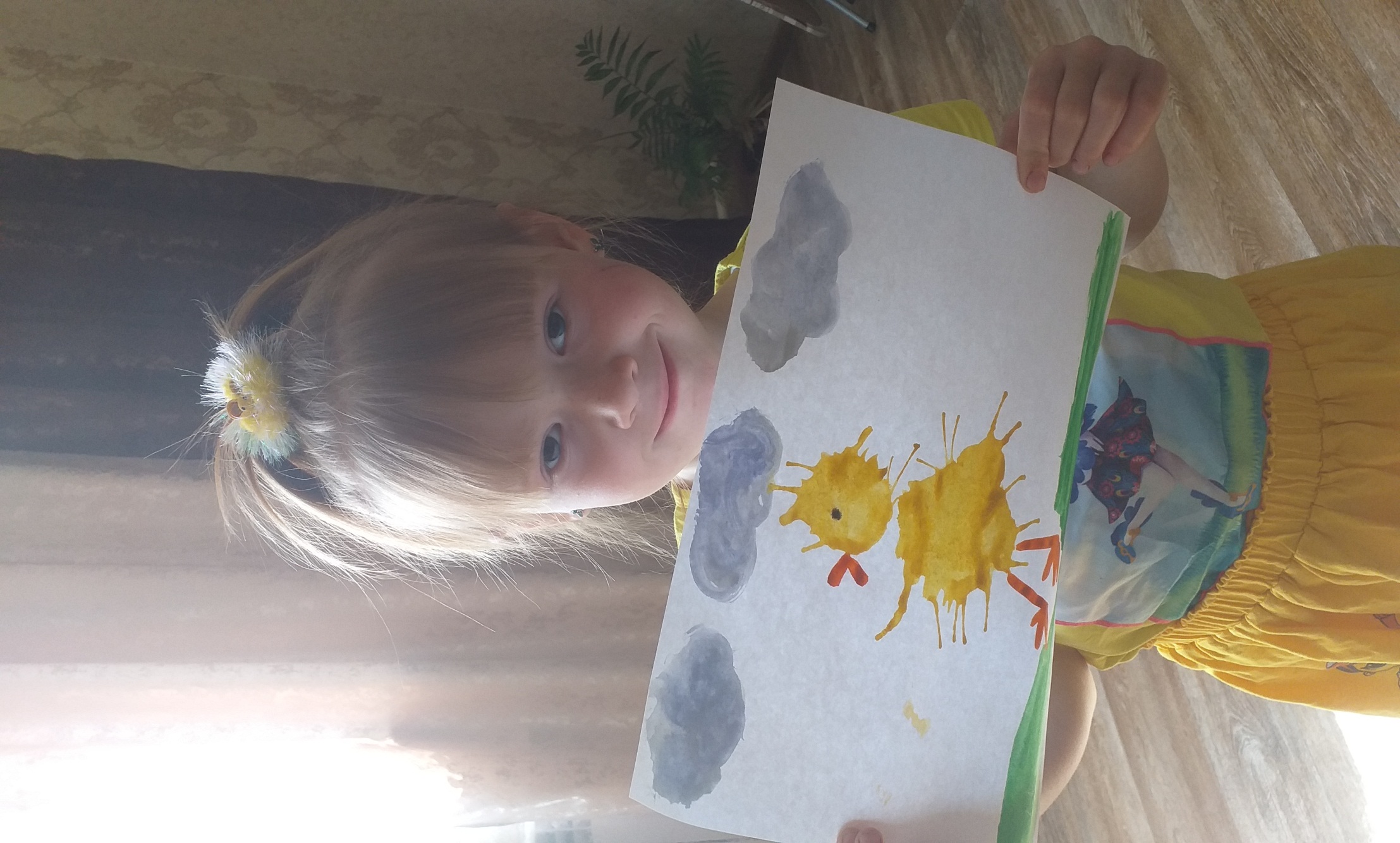 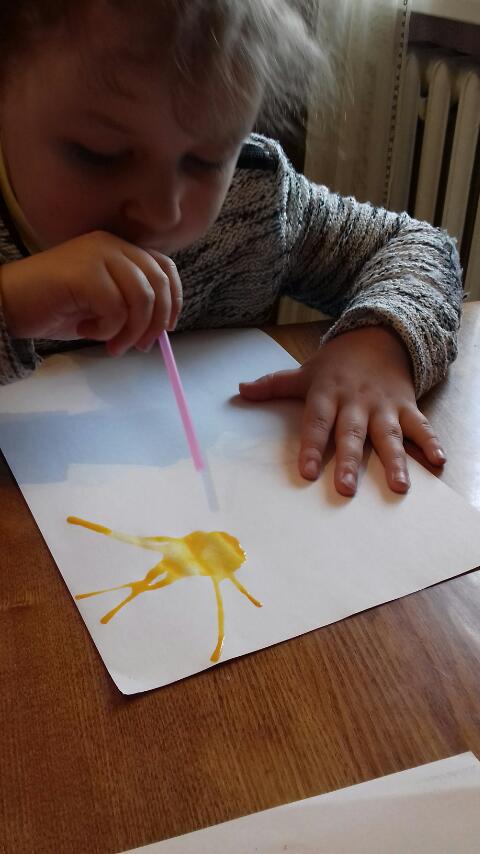 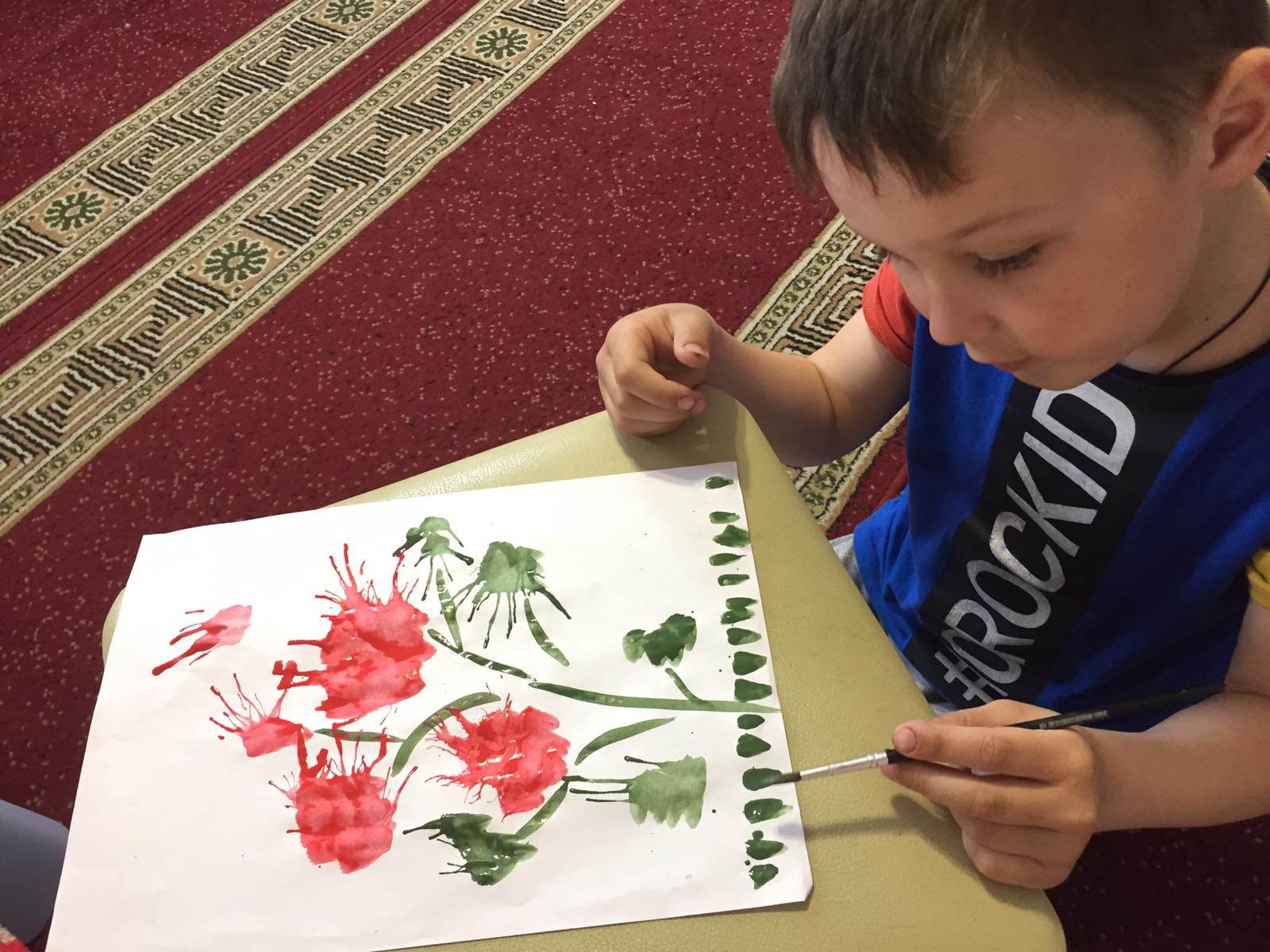 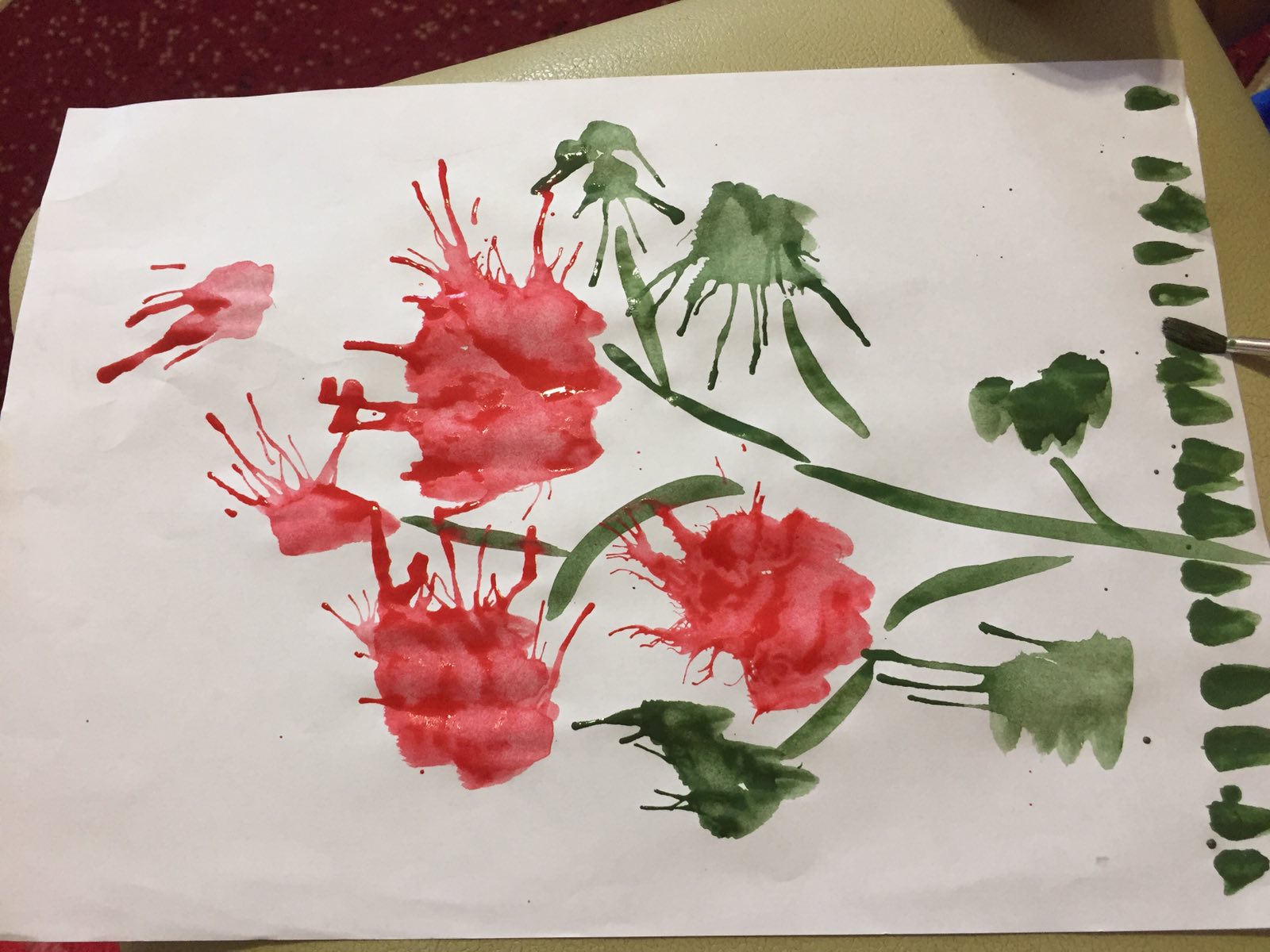 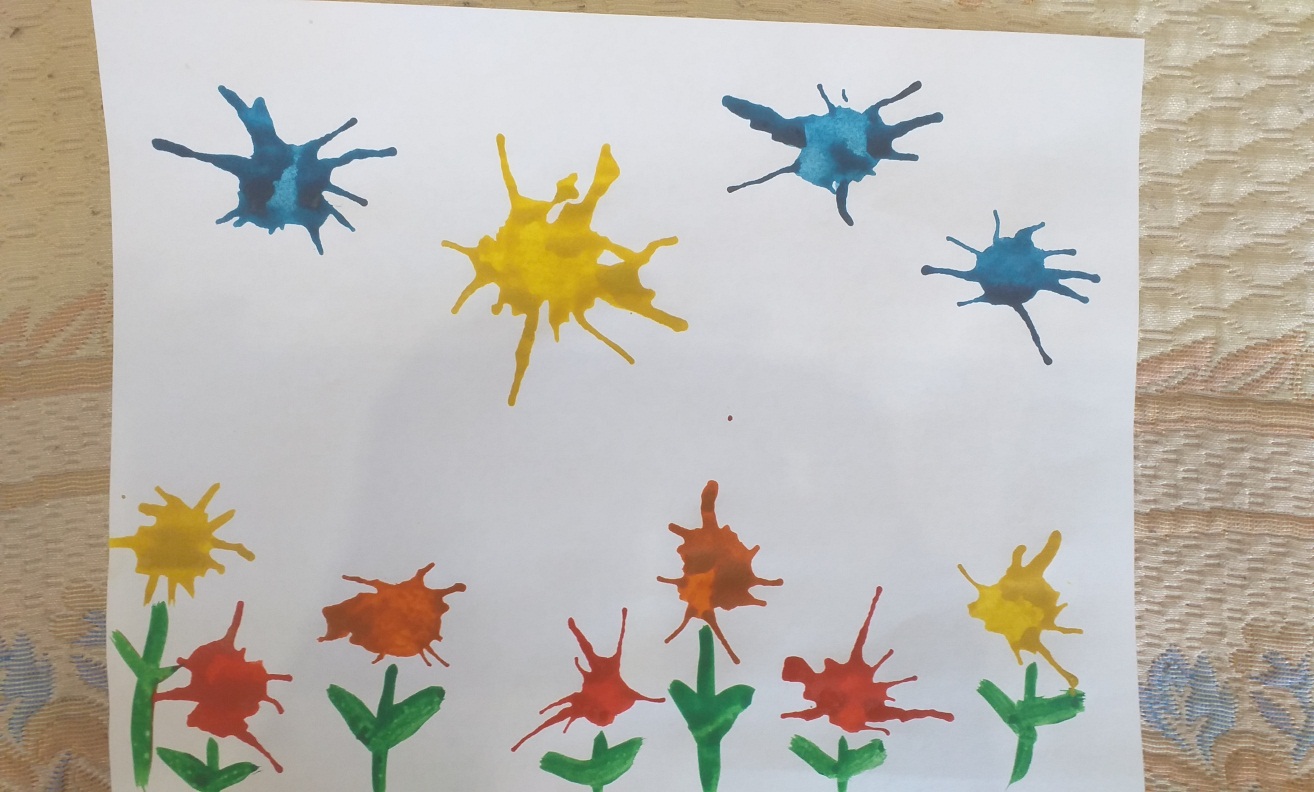 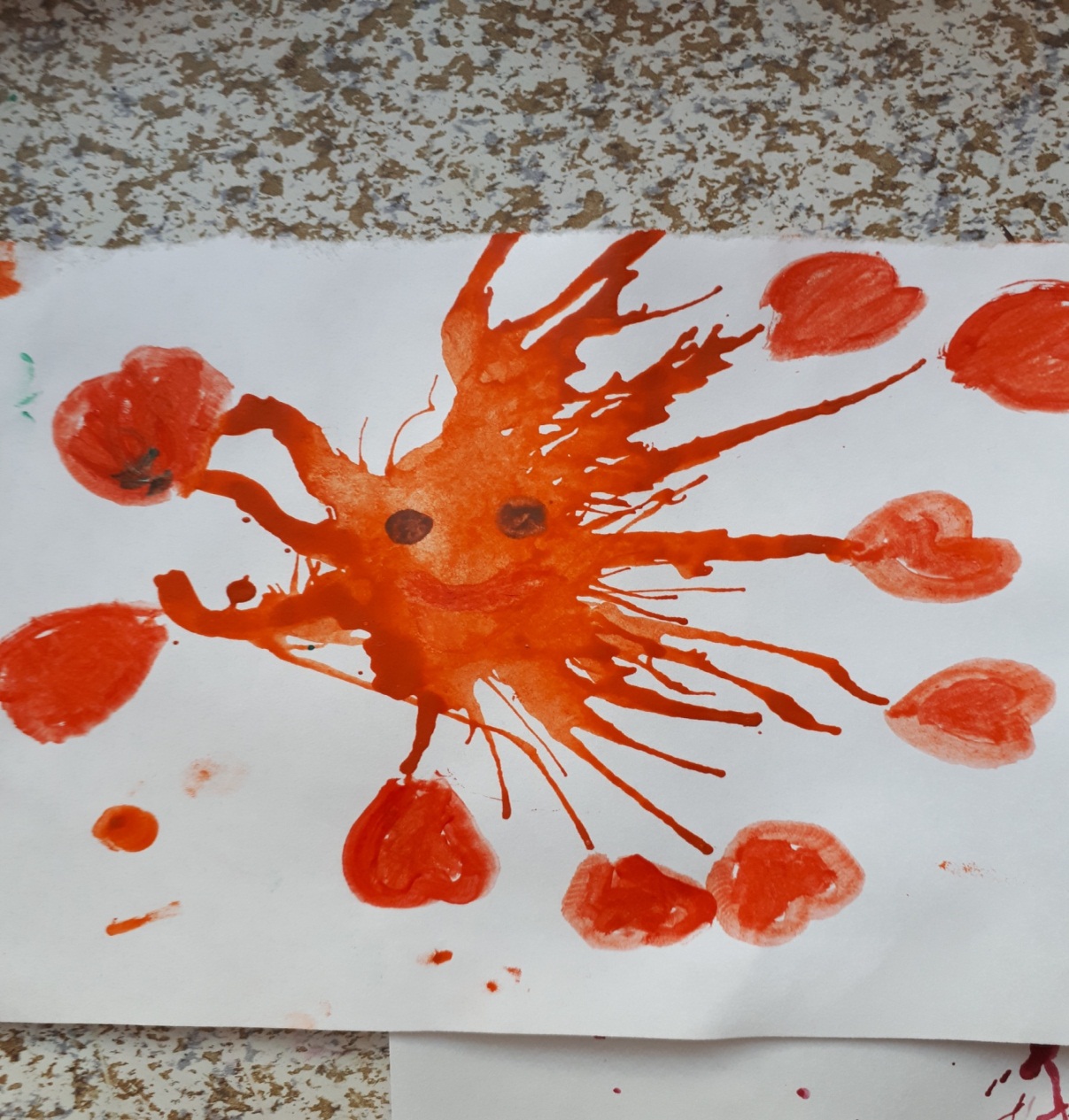 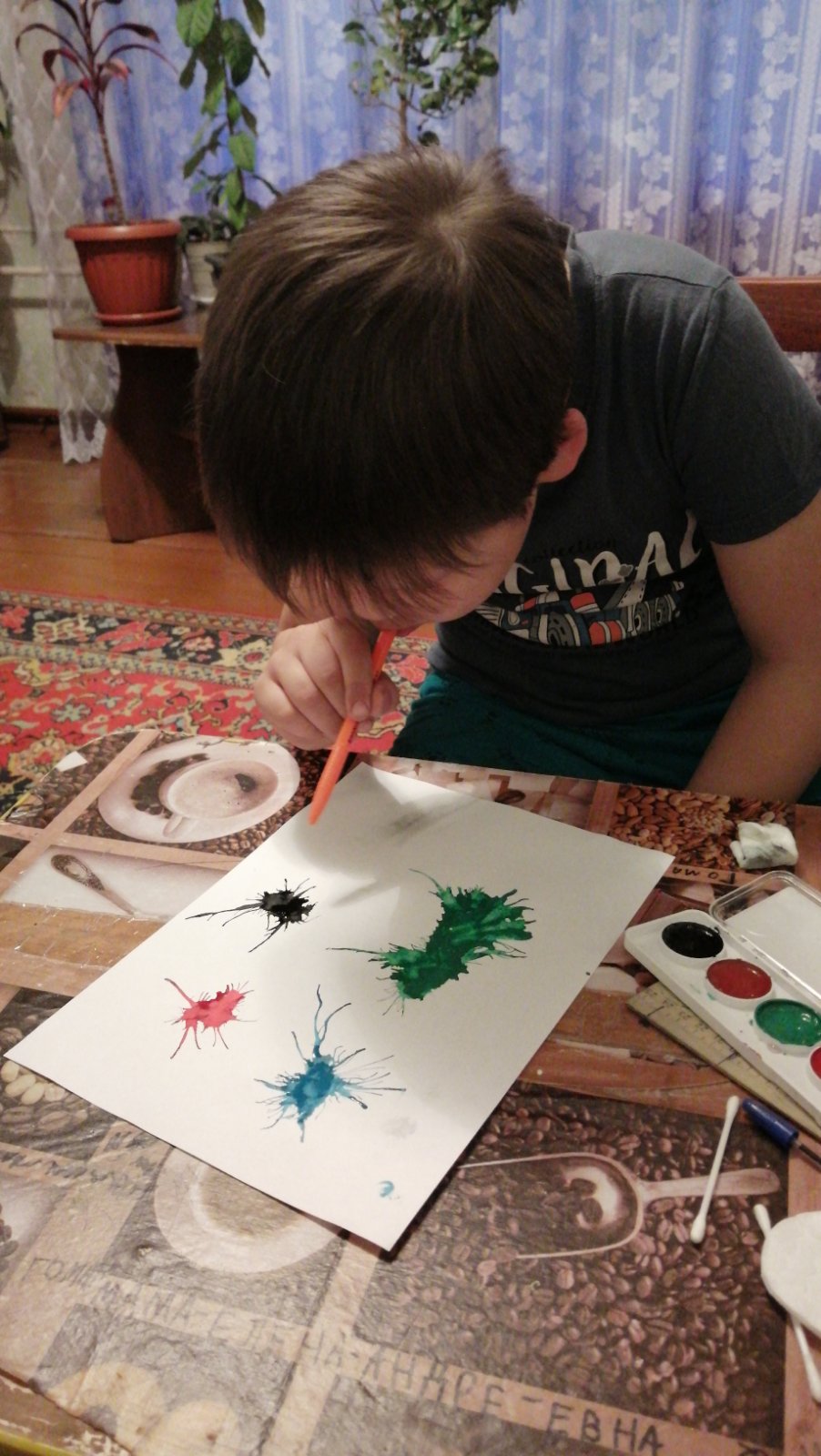 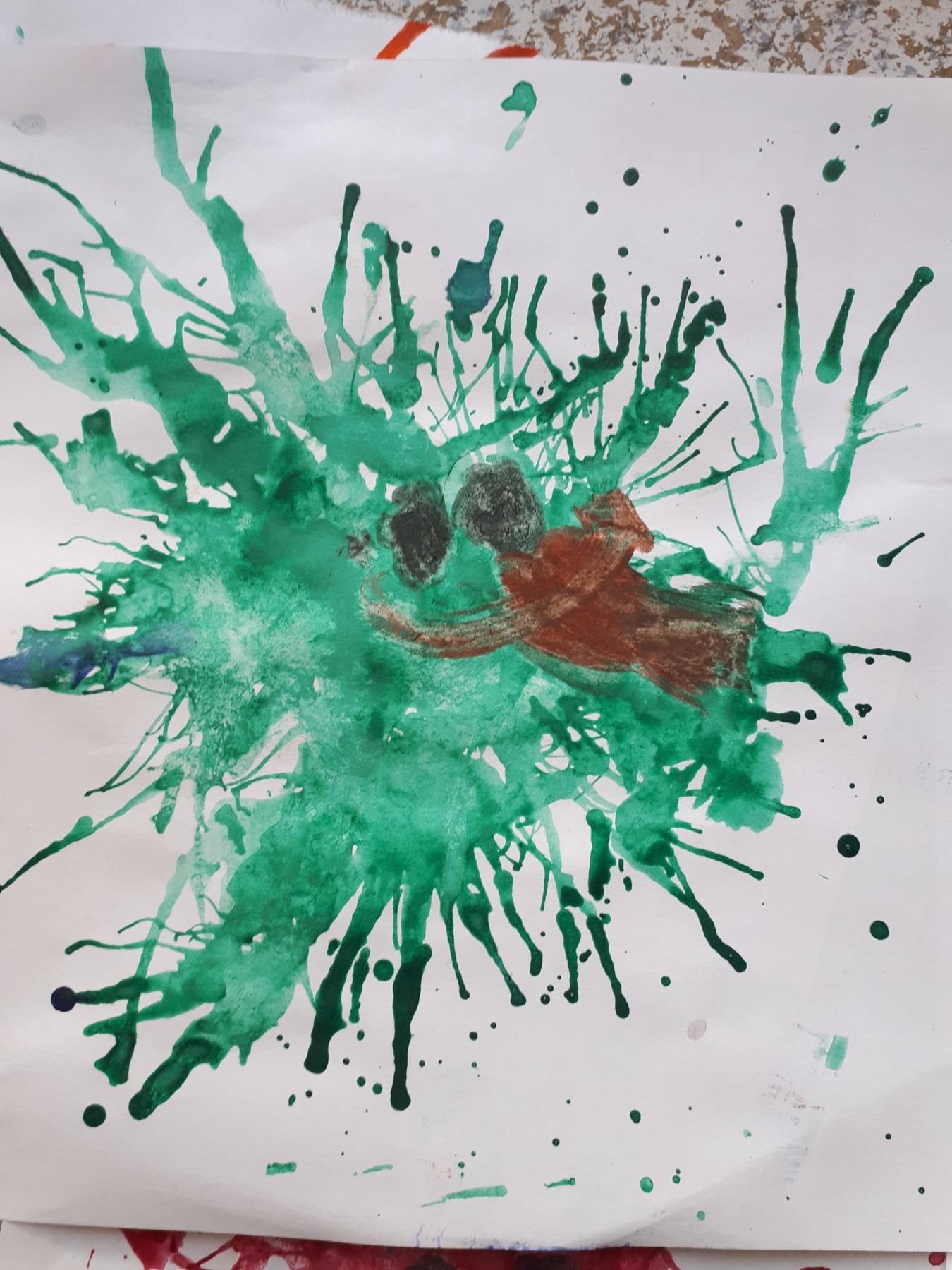 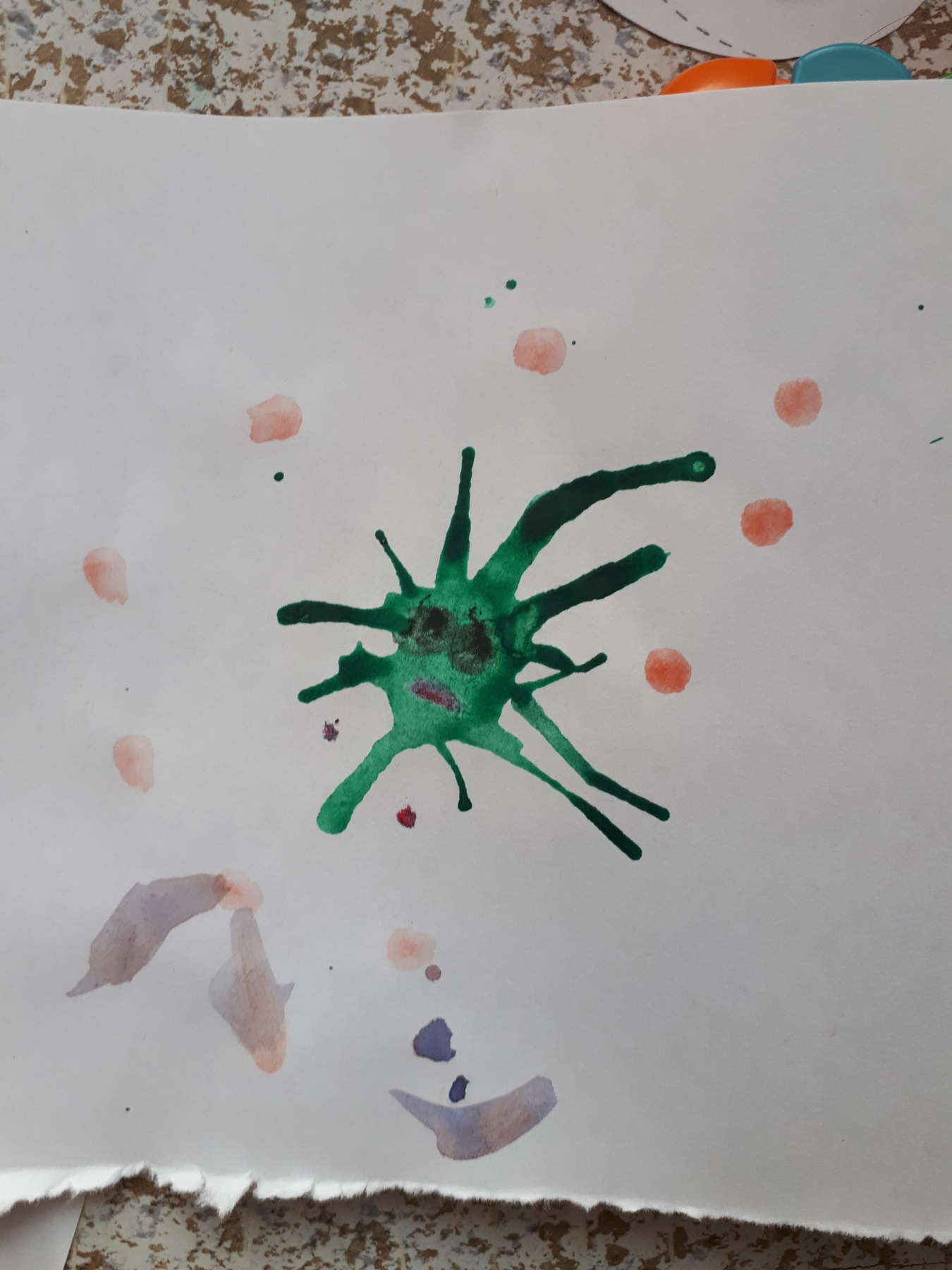 